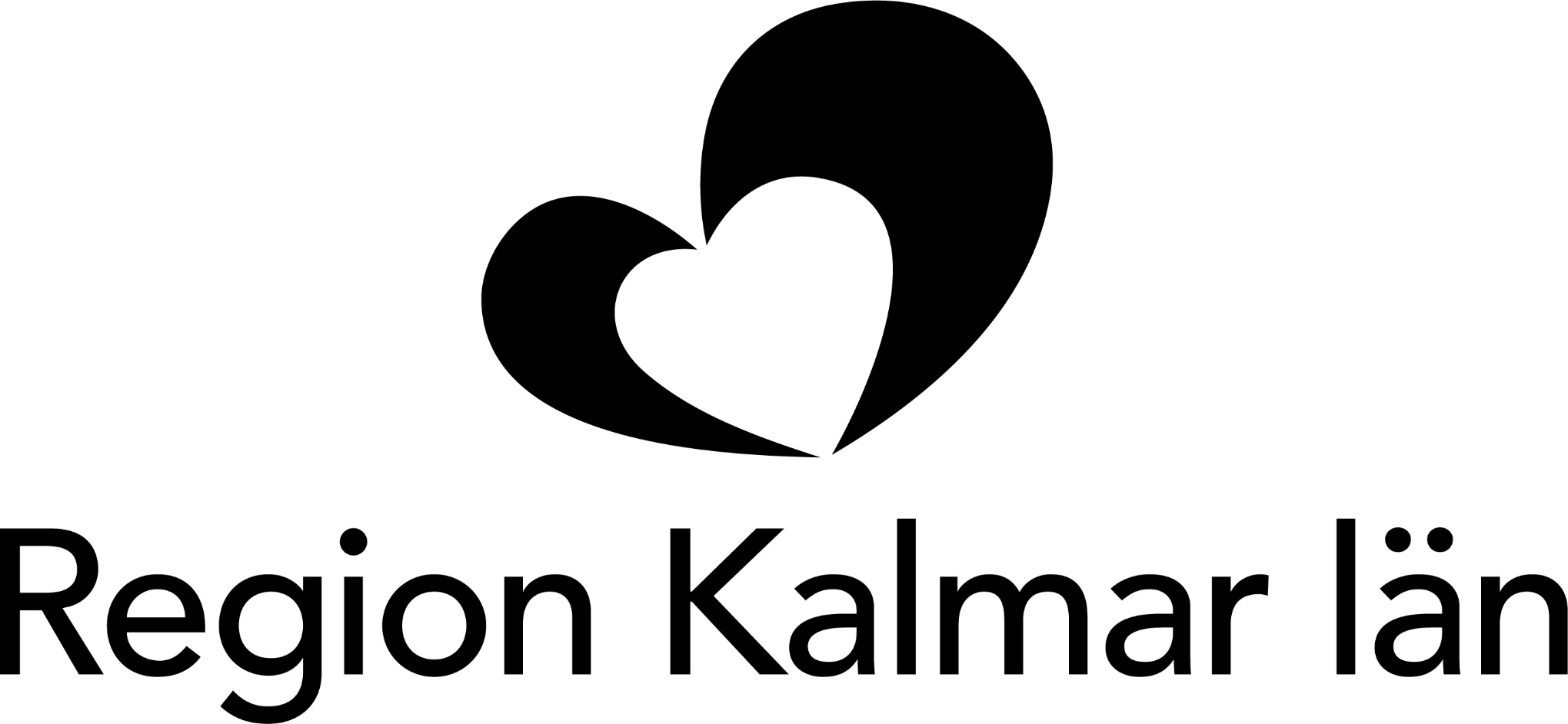 REMISS PAD/CDNamn, personnummer och adressNamn, personnummer och adressNamn, personnummer och adressNamn, personnummer och adressFrån:		Klinik, avd/mott  Fryssnitt.	Tel	     	Snabb nr	       Svarskopia 	till	       Svar till fax 	nr	       Svar önskas senast       Fixering:  4% buffrad formaldehyd   Bergströms  Fryssnitt.	Tel	     	Snabb nr	       Svarskopia 	till	       Svar till fax 	nr	       Svar önskas senast       Fixering:  4% buffrad formaldehyd   BergströmsRelevanta tidigare undersökn	Kalmar	Annat lab	Var      			År         PAD	 CD	 VS		 	Nr        Relevanta tidigare undersökn	Kalmar	Annat lab	Var      			År         PAD	 CD	 VS		 	Nr        Relevanta tidigare undersökn	Kalmar	Annat lab	Var      			År         PAD	 CD	 VS		 	Nr        Relevanta tidigare undersökn	Kalmar	Annat lab	Var      			År         PAD	 CD	 VS		 	Nr        Antal burkar/rör/glas       Sign.av inlämnareSign.av inlämnareKlin diagnos:       SVFUndergrupp: SVFUndergrupp:Anamnes/status/lab:      Anamnes/status/lab:      Anamnes/status/lab:      Anamnes/status/lab:      Anamnes/status/lab:      Inskickandet av denna remiss bekräftar att patienten (alt vårdnadshavare/närstående) informerats om - och samtycker till - att provet och tillhörande personuppgifter sparas för vård och behandling och därmed förenlig verksamhet.	Nej, patienten samtycker inte till att provet sparas för vård och behandling och därmed förenlig verksamhet. Nej-talong bifogas.	Patienten är vid provtillfället oförmögen att lämna samtycke.Inskickandet av denna remiss bekräftar att patienten (alt vårdnadshavare/närstående) informerats om - och samtycker till - att provet och tillhörande personuppgifter sparas för vård och behandling och därmed förenlig verksamhet.	Nej, patienten samtycker inte till att provet sparas för vård och behandling och därmed förenlig verksamhet. Nej-talong bifogas.	Patienten är vid provtillfället oförmögen att lämna samtycke.Inskickandet av denna remiss bekräftar att patienten (alt vårdnadshavare/närstående) informerats om - och samtycker till - att provet och tillhörande personuppgifter sparas för vård och behandling och därmed förenlig verksamhet.	Nej, patienten samtycker inte till att provet sparas för vård och behandling och därmed förenlig verksamhet. Nej-talong bifogas.	Patienten är vid provtillfället oförmögen att lämna samtycke.Inskickandet av denna remiss bekräftar att patienten (alt vårdnadshavare/närstående) informerats om - och samtycker till - att provet och tillhörande personuppgifter sparas för vård och behandling och därmed förenlig verksamhet.	Nej, patienten samtycker inte till att provet sparas för vård och behandling och därmed förenlig verksamhet. Nej-talong bifogas.	Patienten är vid provtillfället oförmögen att lämna samtycke.Inskickandet av denna remiss bekräftar att patienten (alt vårdnadshavare/närstående) informerats om - och samtycker till - att provet och tillhörande personuppgifter sparas för vård och behandling och därmed förenlig verksamhet.	Nej, patienten samtycker inte till att provet sparas för vård och behandling och därmed förenlig verksamhet. Nej-talong bifogas.	Patienten är vid provtillfället oförmögen att lämna samtycke.Typ av ingrepp / preparat Typ av ingrepp / preparat Typ av ingrepp / preparat Typ av ingrepp / preparat Typ av ingrepp / preparat Frågeställningar, önskemålFrågeställningar, önskemålProv-datum	Rem läkare (klartext)Prov-datum	Rem läkare (klartext)Prov-datum	Rem läkare (klartext)LabnoteringarLabnoteringarLabnoteringarLabnoteringarAcceptLabnoteringarLabnoteringarLabnoteringarLabnoteringarLäkare/BMALabnoteringarLabnoteringarLabnoteringarLabnoteringarProvtyp/TopoLabnoteringarLabnoteringarLabnoteringarLabnoteringar□AlltLabnoteringarLabnoteringarLabnoteringarLabnoteringar□NivLabnoteringarLabnoteringarLabnoteringarLabnoteringar□Färger ……………………… ……………………...